                                                                                                                                                                       Додаток 2до рішення 42 сесії Щасливцевської сільської ради 7 скликання №656  від 30.06.2017 р. "Про визначення місць пунктів базування для тримання маломірних суден на території Щасливцевської сільської ради"СХЕМАрозташування місць пунктів базування для тримання маломірних суден на узбережжі Азовського моря в межах населених пунктів на території Щасливцевської сільської ради Генічеського району Херсонської області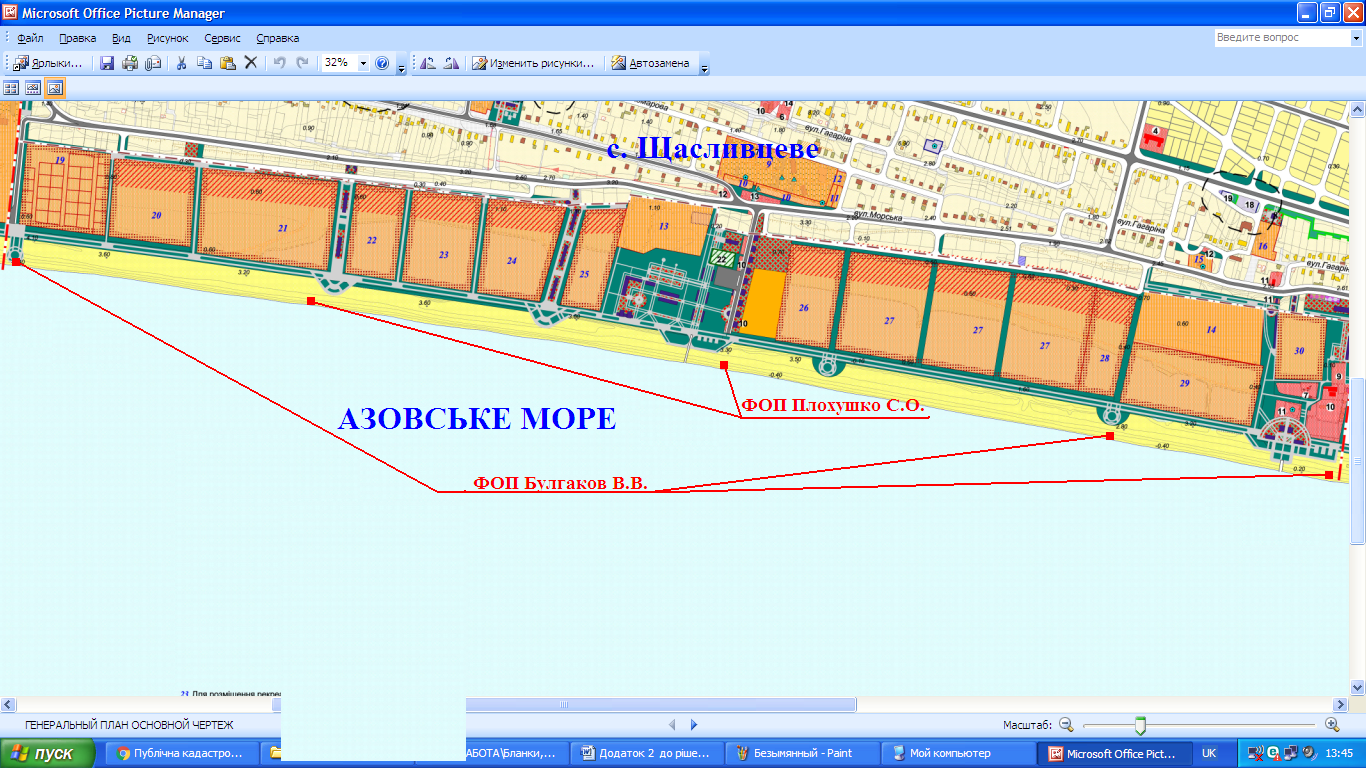 Секретар ради                                                                                                                                                                                                      І.В. Пуляєва